附件：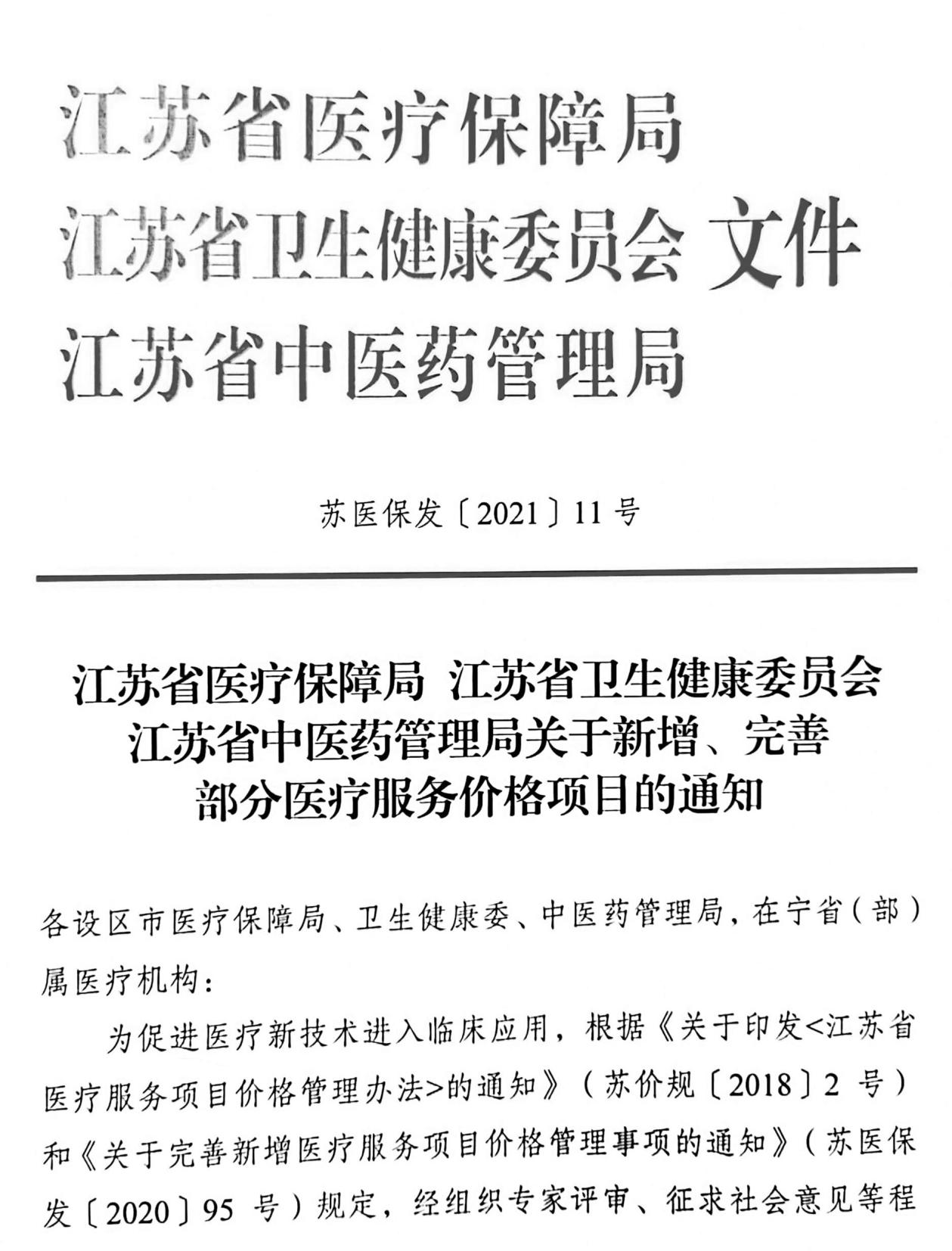 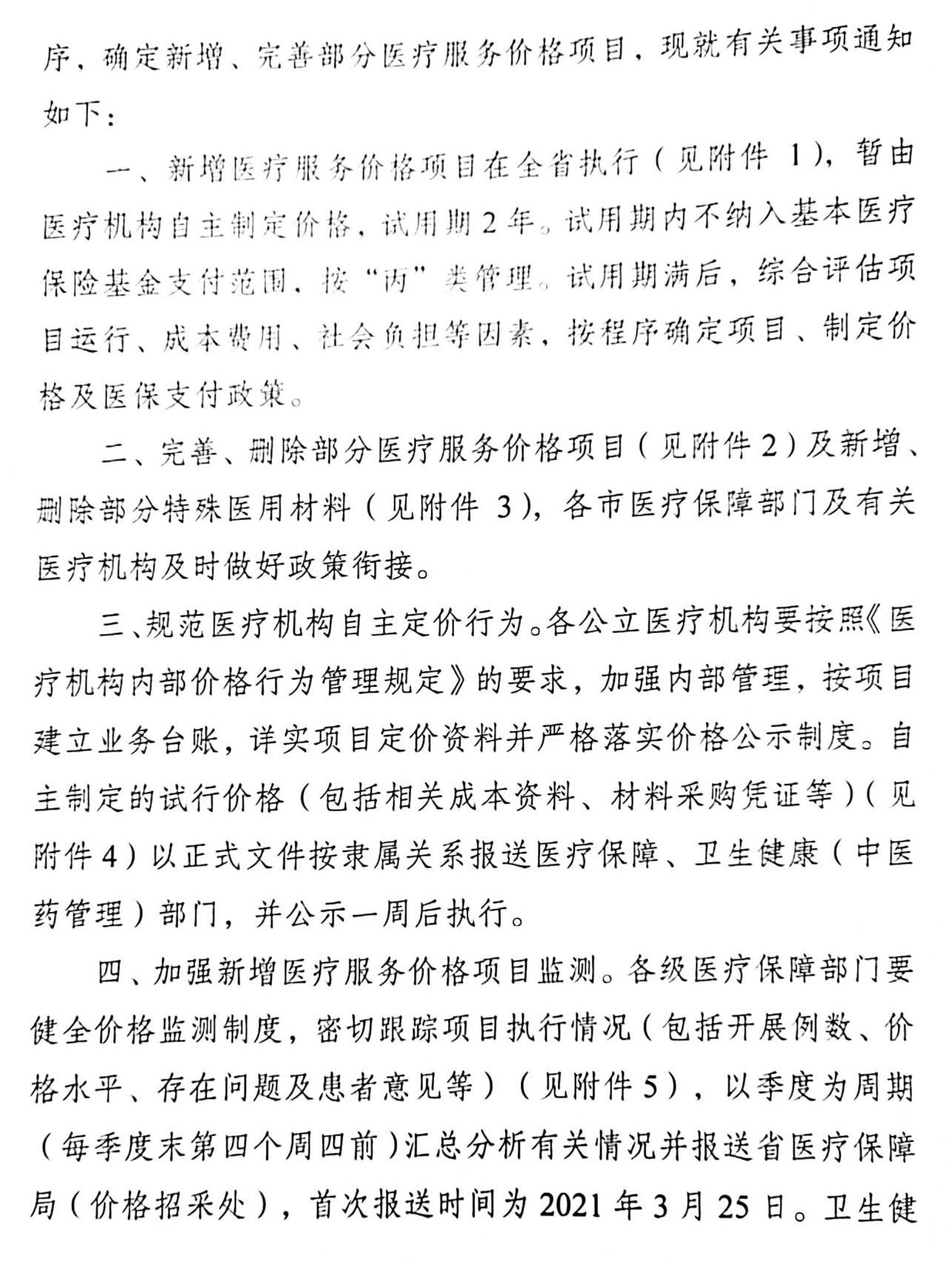 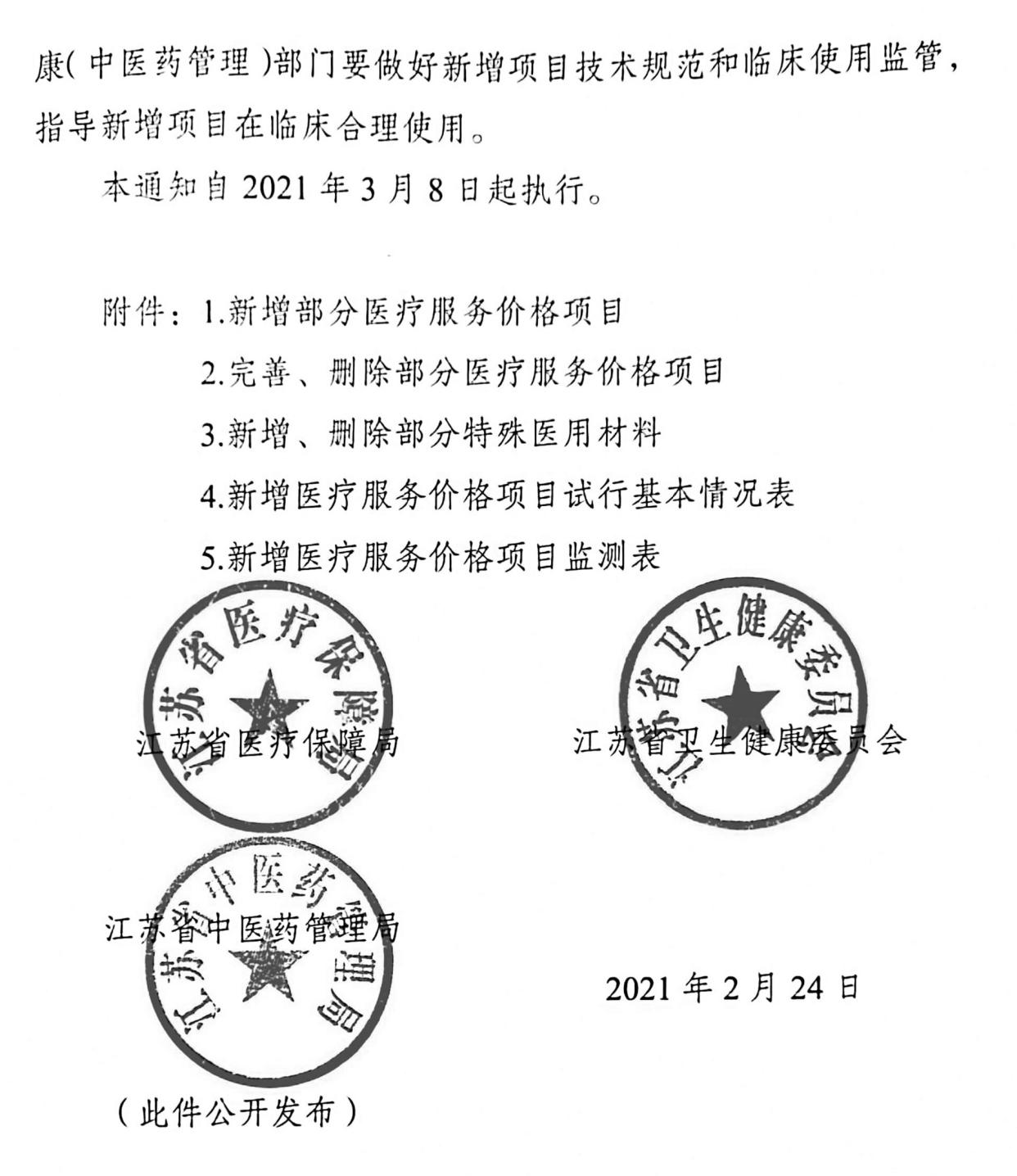 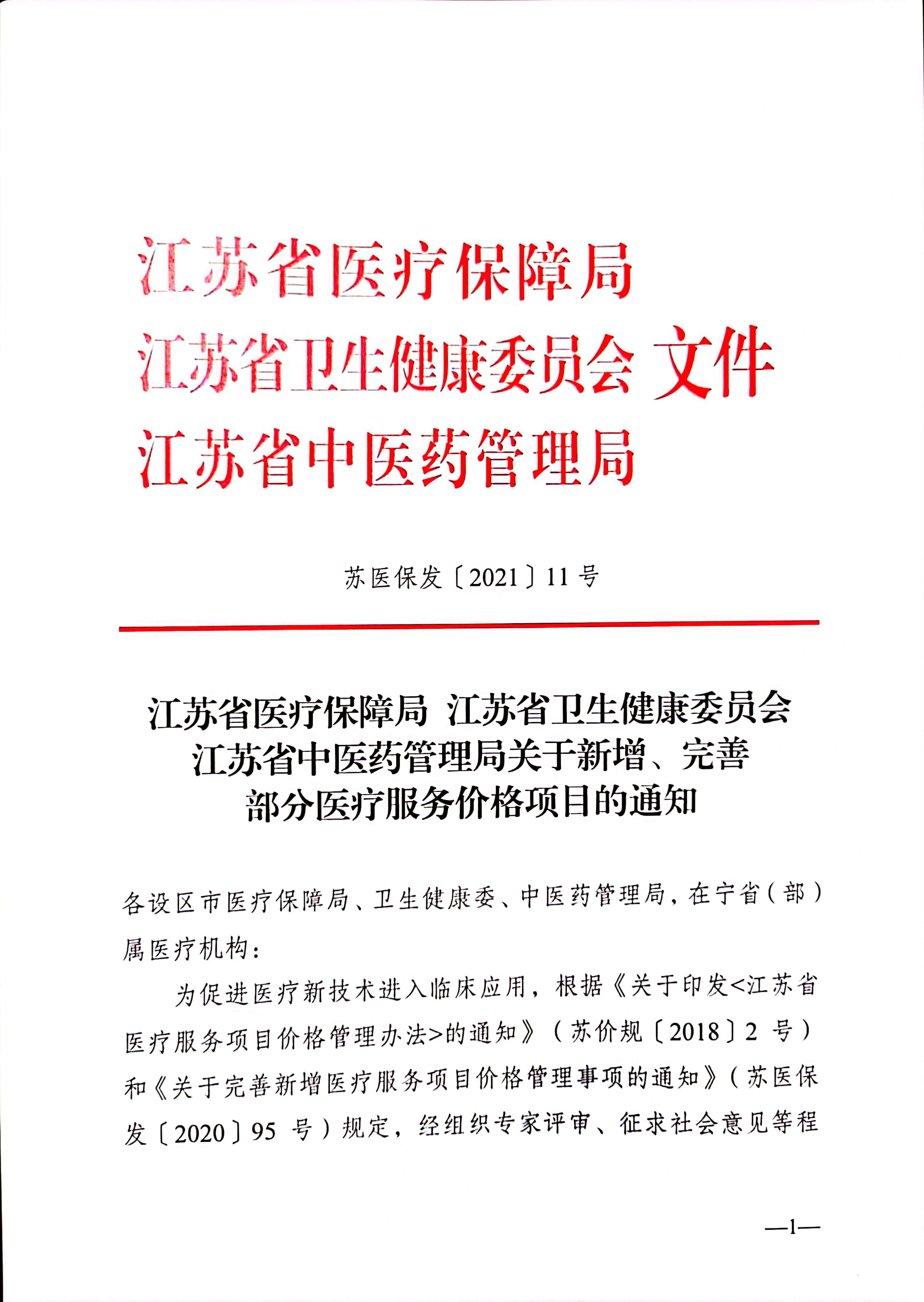 附件1新增部分医疗服务价格项目附件2完善、删除部分医疗服务价格项目（一）完善部分医疗服务价格项目　（二）删除部分医疗服务价格项目附件3新增、删除部分特殊医用材料（一）新增部分特殊医用材料（二）删除部分特殊医用材料附件4新增医疗服务价格项目试行基本情况表附件5新增医疗服务价格项目监测表市医保局（盖章）：                      填报人：              联系电话：编码项目名称项目内涵除外内容计价单位说明111103007远程胎心监测安放并固定探头，使用胎心监测远程传输系统，记录器记录并处理信息，经电话、手机、网络、卫星系统等传输至医师工作站进行分析日听诊式120100016阴道冲洗评估患者病情及会阴情况等，核对医嘱及患者信息，解释其目的取得配合，协助患者排空膀胱，无菌注射器配制冲洗液，准备冲洗装置，取适当体位，连接冲洗管，排气，将冲洗管插入阴道进行冲洗，协助患者坐起排空残留液并穿好衣服，处理用物并记录，做好健康教育和心理指导次120100017会阴擦洗指会阴擦洗或会阴冲洗；评估患者病情及合作程度等，核对患者信息，做好解释取得配合，协助患者排空膀胱，屏风遮挡，取适当体位，垫清洁棉垫及坐便器，打开消毒会阴擦洗或冲洗包，按顺序擦洗或冲洗，擦干会阴部，协助患者恢复舒适体位，必要时协助更衣，处理用物，评价并记录，做好健康教育及心理护理次120400011-a中心静脉导管破损修复术各类中心静脉导管包括PICC、CVC等的导管破损修复次120400011-c心电引导中心静脉导管定位不含中心静脉穿刺置管术；腔内心电图定位方法进行中心静脉导管尖端定位次120400017经外周静脉入中线导管术不含超声引导；评估患者病情、合作程度及穿刺血管等情况，核对医嘱及患者信息，取适当体位，选择合适长度的导管，检查导管完整性，评估并选择穿刺部位，皮肤消毒，无菌注射器预冲导管，静脉穿刺，送导管至预期位置（导管尖端不超过静脉液），撤导丝，抽回血正压冲封管并固定，处理用物，观察患者反应并记录，做好健康教育及心理护理次210200010磁共振易损斑块诊断不含磁共振检查；利用软件对患者血管斑块多对比度磁共振影像数据进行分析，报告中需包含斑块易损性质、易损类型及易损程度评估，AH斑块分型，斑块内各成分定量数据显示结果包括层面详细报告，3D重建，融合图像次仅用于颈动脉斑块进行分析220302015甲状腺超声计算机辅助诊断及定位不含甲状腺超声常规检查；对甲状腺超声图像进行增强，含高回声点、回声型态、纹理、边缘与无回声区域，用颜色进行标注并量化关键特征，使图像具有增强的视觉效果的量化指标，形成可视化量化报告次220600013无创冠脉血流储备分数测定基于冠状动脉CT血管影像（CTA）计算获得冠脉血流储备分数，结合病史、症状综合判断次240700012复合式液氮实体肿瘤消融术采用冷冻及加热的复合式治疗模式，使病灶组织经历降温-冰冻-快速复温的复式过程，快速消除肿瘤负荷一次性使用无菌冷冻消融针次250101024胶体渗透压测定次250104006-a精浆果糖测定次已糖激酶法250104007-a精浆中性α-葡萄糖苷酶测定次速率法250104014-e全自动阴道分泌物检查次仪器法250104039精子线粒体功能测定样本类型：人类精液标本次250104040精子顶体染色测定样本类型：人类精液标本次250104041精浆肉碱测定项250201012活性造血干细胞绝对计数次流式细胞仪法250203082-a连续性动态血小板功能检测项激活剂聚集法250301022-a中性粒细胞载脂蛋白（HNL）检测样本类型：血液项250301024唾液胃蛋白酶检测项250304013-a微量元素测定包括钙、镁、铁、铜、锌、铬、硒、钼、錳、锂、锶、铅、镉、汞、铋、钒、砷、钴、铊等次质谱法250305025-a胆酸亚型测定包括鹅脱氧胆酸、胆酸、甘氨脱氧胆酸、甘氨胆酸、甘氨鹅脱氧胆酸、牛磺石胆酸、石胆酸、脱氧胆酸、牛磺脱氧胆酸、牛磺胆酸、牛磺鹅脱氧胆酸、牛磺熊脱氧胆酸、熊脱氧胆酸、甘氨石胆酸、甘氨熊脱氧胆酸等次质谱法250309004-b维生素测定包括维生素A、维生素D、维生素D2、维生素D3、维生素E、维生素K、维生素B1、维生素B2、维生素B3、维生素B5、维生素B6、维生素B7、维生素B9、维生素B12、维生素VC等维生素A、D、E、K测定次质谱法250309005-d药物浓度测定次质谱法250309011红细胞叶酸测定次250310032雄烯二酮测定项化学发光法250310065-a胰岛素样生长因子-1 测定项化学发光法250310066-b胰岛素样生长因子结合蛋白-3 测定项化学发光法250310075术中甲状旁腺素快速测定术中组织液样本采集、处理、质控、进样、孵育、检测、打印检测报告或人工登记、术者对检测结果对照标准做鉴别，记录鉴别结论次250310076激素测定包括性激素、甲状腺激素、儿茶酚胺类激素。次质谱法250401027-a游离Kappa轻链测定用于血清中游离Kappa 的测定项免疫比浊法250401027-b游离Lamda轻链测定用于血清中游离Lamda的测定项免疫比浊法250401040淋巴细胞亚群绝对计数包括CD3+、CD19+、CD4+、CD8+、CD45+、CD16+、CD56+各种细胞所占绝对数目次流式细胞仪法250401041中性粒细胞感染指数测定次流式细胞仪法250404006-b前列腺特异性抗原同源异构体测定项250501026-a真菌涂片检查次六胺银染色250501043-a分歧杆菌鉴定-核酸鉴定与耐药基因检测含RopB基因中ProbeA,ProbeB,ProbeC,ProbeD,ProbeE的五个位点例X-Pert法250502003-a真菌药敏测定每种抗生素采用10个浓度梯度测定真菌的药物敏感性，定量测定MIC值每种药物琼脂条法250503016外周血循环肿瘤细胞分离检测次260000005-aRh血型其他抗原鉴定次微柱法270300011全自动单独滴染HE染色片与浸染HE染色不能同时使用270500002-c术中快速免疫组化染色与诊断每个标本，每种染色270500004PD-L1伴随诊断（22C3）通过检测NSCLC等肿瘤中PD-L1蛋白表达水平，指导临床免疫治疗次270700007人EGFR基因突变检测包括ALK、ROS1、BRAF、KRAS、HER2基因检测项270800011手术标本前处理手术标本离体后在1小时内放入密闭容器内用中性缓冲福尔马林固定，各类腔体或实体组织需按行业规范剖开处理；组织取材时，不同边缘端需用不同颜色生物标记液注明；废弃组织在报告发出两周内统一无害化处理例31-f低温等离子射频消融术加收射频刀头次310100036周围自主神经（泌汗神经）病变电化学皮肤电导ESC定量分析检测通过电导分析仪定量检测患者手足皮肤电导ESC值，评估筛查糖尿病外周自主神经病变次310100037急性缺血性脑卒中超早期静脉溶栓术时间窗内给予重组组织型纤溶酶原激活剂静脉溶栓，用药一小时内每间隔15分钟评估1次病情、量表，1小时后每3小时评估病情、完善量表次310100038帕金森嗅觉障碍检查使用特定嗅觉检测装备，以精确逐项评估患者嗅觉功能，完成测试后，计算总分以判断嗅觉减退水平，并作为帕金森病的支持诊断及早期诊断次310100039经颅多普勒超声发泡试验指判断心脏卵圆孔未闭的诱发试验；含图文报告、留置针、三通、注射器等一次性消耗材料次310100040经颅多普勒超声动脉栓子监测包括图文等一次性消耗材料；指观察血管内栓子动态的检查；在经颅内多普勒超声检查的基础上，用特殊的栓子监测探头架固定病人头部后观察大脑中动脉血流及频谱变化根据结果记录，专业医师审核；含1小时栓子检测次310208003内脏脂肪与皮下脂肪测量使用DUALSCAN技术，通过检测内脏脂肪的蓄积量来跟进病人对于肥胖管理控制的情况次310208004胰岛素泵安装术含胰岛素储药器的药品安装、管路检查，胰岛素泵基础量及餐前量的基础设置，患者皮下植入等次310300113糖尿病视网膜病变诊断将眼底照片通过互联网上传到服务器，经过计算机分析回传报告自动标注微血管瘤、出血点以及渗出，并自动统计数量和面积次310511002-a化学微创去龋术龋齿的检查，将龋齿凝胶放入龋洞，软化龋坏牙质，用专门设计的手工工具（去腐工作尖）将软化的龋坏组织去除，洞形设计，垫底和充填每牙310511028后牙树脂充填修复术去净腐质，窝洞预备，清理干燥，酸蚀，涂布粘接剂，光固化，采用大块树脂充填，光固化，调磨抛光每牙310511029后牙分层色树脂修复术涂布龋显示剂，去净腐质，窝洞预备，清理干燥，酸蚀，涂布粘接剂，光固化，分层牙本质充填技术堆塑牙尖，光固化，窝沟染色，牙釉质充填，光固化，调磨抛光每牙310512012乳牙早失间隙管理指用于乳牙早失，使继承恒牙正常萌出替换；含系统检查与设计、试冠、试带环、制作、粘结、复查每区段310605019经内镜支气管热成形术含支气管镜检查次310901011内镜下食管病变的诊断及筛查含内镜检查；经口插入内镜，观察正常黏膜和黏膜病灶的的原始状态，观察是否有疑似病变区域，并进行详细记录和拍照次310904006-c直肠下段粪块清除术不含直肠镜检查；评估患者病情及腹胀程度等，取适当体位，合理暴露臀部，指润滑剂涂抹手指，肛指1次，插入肛管反复注油，手工协助排便反复多次，直至粪块清除次310905033超声内镜下腹腔干神经阻滞术含内镜检查次310905034胆管刷检术指ERCP术中刷检次311100020低能量体外冲击波治疗男性勃起功能障碍采用低能量体外冲击波治疗仪治疗血管性勃起功能障碍患者次311202016一氧化氮吸入治疗含NO气体及吸入NO监护；不含心电监护及呼吸机小时311202017新生儿脐血管置管术次311400065-a冷湿敷法（小）不含湿敷药物；清洁皮肤，敷15-20分钟，用6-8层无菌纱布，保持潮湿，恢复舒适体位,≤240㎝2次311400065-b冷湿敷法（中）不含湿敷药物；清洁皮肤，敷15-20分钟，用6-8层无菌纱布，保持潮湿，恢复舒适体位,240㎝2-480㎝2次311400065-c冷湿敷法（大）不含湿敷药物；清洁皮肤，敷15-20分钟，用6-8层无菌纱布，保持潮湿，恢复舒适体位,≥480㎝2次311503008-a行为观察和治疗指对孤独症等心理发育障碍儿童的行为进行全面系统的观察，找到形成各行为的原因及其功能，进行全面专业的儿童行为分析，制订有计划的行为治疗方案并予实施次311503033多模态儿童行为观察与测量指利用多模态行为数据采集系统，含音频、视频的过程采集及存储，配合音视频和深度图像数据处理计算机软件，进行儿童行为测量次311503034认知障碍功能训练指使用专业的计算机认知障碍功能训练软件，对患者进行认知功能训练，改善患者注意力、记忆力和执行功能，对患者进行认知康复训练次311503035虚拟现实认知行为治疗指使用虚拟现实认知行为治疗仪，将一位或多位患者带入其所恐惧或排斥的场景中，让患者与场景发生自然的交互次320500001-c定量冠脉血流分数检查术（QFR）不含监护；对靶血管进行三维重建与血流动力学计算，分别获得靶血管、靶病变的定量血流分数、测量并计算病变长度、近端和远端参考管腔直径、病变的最佳造影投照体位等次320500020经皮动脉内准分子激光斑块消蚀术利用准分子激光技术独特的脉冲激光消蚀机制治疗复杂的心血管疾病次33-r多功能术中影像平台（O型臂）O型臂二维、三维图像扫描及三维重建次33-s高清3D腹腔镜加收一次性使用无菌镜鞘次不得与33-a同时收取33-t计算机辅助骨科手术器械控制系统加收用于脊柱和关节手术各专科手术专用器械次330100001-a口腔局麻计算机控制麻醉利用计算机精准控制麻醉次限口腔门诊使用330100005-c麻醉监护下镇静术麻醉监护下注射镇静药物或麻醉性镇痛药物例暂限儿童专科使用330100021气囊压力连续监测和控制含连接管路气囊监测管路小时330201021-a蛛网膜囊肿开窗术不含神经导航、神经电生理监测次330404014角膜胶原交联术单眼330405022青光眼超声热消融术指使用高强度聚焦超声精确定位于眼部水房产生部位选择性消融部分靶组织一次性使用治疗头单眼330501022附耳切除术不含皮瓣移植个330703015-a小儿胸壁畸形胸肋截骨内固定术仰卧位，胸部正中纵形切口，在胸大肌和前锯肌筋表面进行游离暴露畸形胸骨及肋软骨，切开并游离肋软骨膜，于肋软骨中断切断双侧畸形肋软骨，于3肋软骨水平V形截断胸骨，保留后骨皮质将凹凸处矫平自左向右于胸骨后水平放置2.5毫米克氏针，用7x17尼龙线固定，切除双侧畸形肋多余肋软骨7x17尼龙线8字缝合固定关闭骨膜，缝合胸大肌及皮下组织并放橡皮片引流，必要时放置胸腔闭式引流次3308-a微创侧切口体外循环手术加收不含体外循环；患者左侧卧位，常规消毒皮肤，铺巾取右侧腋下后外侧切口经第四肋间进胸，切开、悬吊心包，取心包片戊二醛固定后留用右心耳注入肝素，AO、SVC、IVC插管，建立体外循环，切开右心房，探查是否伴有其它畸形，补片缝合修补缺损，关闭切口，逐渐撤离体外循环，留置引流管，止血，PDS关胸次330801018-a肌部室间隔缺损直视封堵术不含监护；患者平卧于手术台，常规消毒胸部皮肤，铺巾取胸骨正中纵切口进胸，切开、悬吊心包，取心包片戊二醛固定后留用右心耳注入肝素，AO，SVC,IVC插管，建立体外循环，转流降温主动脉阻断，自主动脉根部注入心肌停搏液，切开右房，阻断上下腔静脉，冰水外敷，心脏停跳经右房切口，探查见肌部室间隔缺损，直视下将导引钢丝经肌部室间隔缺损处送到左室，检查左室壁无穿孔，将传送鞘、封堵伞沿导丝置入左室，待封堵器左室侧盘及“腰部”张开后，回撤输送器内芯，使“腰部”完全卡于缺损内，回撤鞘管使右室侧盘张开，释放封堵器，必要时缝线缝合固定封堵器右室面，防止脱落或移位，待体外循环手术结束后经超声心动图证实封堵器位置次330801029经皮导管主动脉瓣植入术对于主动脉瓣重度狭窄或关闭不全的手术高危病人，通过心尖、股动脉，升主动脉等不同途径，在DSA、心超等引导下，通过外科及介入杂合技术，微创经导管下在主动脉瓣原位植入人工瓣膜次330803032经胸经皮非血管介入房间隔缺损封堵术包括室间隔缺损封堵术次331002011-a先天性胃壁肌层缺损胃穿孔修补术次331002017经腹腔镜胃间质瘤切除术腹腔镜下行胃间质瘤切除，同时保留胃生理功能次331002018贲门癌切除术后特殊类型消化道重建腹腔镜下胃食管结合部腺癌切除术后，采用抗胃食管返流和减少食管胃吻合口狭窄的特殊类型消化道重建次331003016-a先天性肠腔闭锁端侧吻合造瘘术含肠切除，端侧吻合次331003016-b先天性小肠狭窄不全梗阻修复术含膜式狭窄、索带压迫，行隔膜切除肠壁侧侧吻合或切除吻合次331008032复发切口疝修补术各种原疝修补部位的瘢痕切除，原疝修补材料的拆除，腱膜部位瘢痕切除，疝环修补，以及各种方法的无张力充填或补片修补止血次331008033复发腹股沟疝修补术各种原疝修补部位的瘢痕切除，原疝修补材料的拆除，腱膜部位瘢痕切除，疝环修补，以及各种方法的无张力充填或补片修补止血次331008034补片取出术指在腹股沟疝术后、腹壁切口疝术后补片感染情况下取出补片次不得与复发切口疝修补术、复发腹股沟疝修补术重复收取331008035肠造口旁疝修补术各类肠造口术后造口旁疝（结肠造口术后造口旁疝，回肠代膀胱造口术后造口旁疝）次331201014经尿道前列腺钬激光剜除术经尿道解剖性剜除增生的前列腺组织，推入膀胱后用刨削系统收获组织次331400021胎儿镜激光凝固治疗术用于双胎输血综合征（TTTS）的胎儿镜激光凝固治疗术（FLOC）次331510012髋关节三联截骨术含髋关节Ganz截骨术；不含X线引导单侧331512014-a先天性马蹄内翻足石膏固定矫形术不含皮下切腱术单侧331512021先天性桡/尺骨缺损矫形术含对合骨端，矫正畸形，内固定或外固定，同时进行肌腱转位修复或关节囊紧缩；不含术中X线引导单侧331522018创面负压封闭引流器置入术不含肌腱修复创伤引流套装次340100020-a臭氧局部水疗局部清洁，适当浓度的臭氧水，对靶部位淋洗、浸泡、湿敷治疗次340100020-b臭氧半身水疗半身清洁，适当浓度的臭氧水，对靶部位淋洗、浸泡、湿敷治疗次340200045-b营养风险筛查通过特定营养风险筛查量表；对住院患者定期监测营养风险，每周筛查不超过1次，评估患者是否存在影响临床结局的营养风险，含营养风险筛查量表及报告次暂限儿童专科使用340200056吞咽障碍仪器治疗吞咽肌点刺激，对吞咽肌及构音肌进行点刺激和强化治疗，改善吞咽功能。含诊断，治疗，进食训练，发音训练次340200057运动医学指导由运动医学科医师制定个性化运动处方，对从事体育锻炼者或病人，根据医学检查资料，按其健康、体力以及心血管功能状况，用运动处方的形式规定运动种类、运动强度、运动时间、运动频率、运动量和运动进度等次340200058四肢瘫肢体综合训练用于高位脊髓损伤，累及四肢的严重颅脑损伤、脑瘫等每20分钟340200059本体感觉神经肌肉促进训练神经损伤，关键点控制训练，反射模式及肌张力调整，控制不正常姿势，改善本体感觉功能每20分钟340200060博巴斯训练神经系统损伤，单双侧对称、非对称的交叉运动训练及运动控制训练每20分钟340200061布伦斯特伦训练神经系统疾病，姿势反射、联合反映、共同运动反映的诱导，分离运动的诱发每20分钟340200062感觉功能检查包括浅感觉、深感觉功能检查次限神经系统、骨关节系统损伤及疾病340200063主被动仪器训练包括上肢主被动仪器训练，下肢主被动仪器训练次340200064呼吸训练包括呼吸控制训练、咳嗽与排痰训练、呼吸肌训练次430000030皮内针治疗选择适宜的不同规格、不同形状的一次性皮内针，皮肤常规消毒后进针，用颗粒型皮内针治疗时，一手将腧穴部皮肤向两侧舒张，另一手持镊子夹持针如腧穴皮内，用揿钉型皮内针治疗时，一手固定腧穴部皮肤，另一手持镊子夹持针尾直刺入腧穴皮内，其后用胶布粘贴固定，嘱患者每日自行按压3-4次，一般1-3天后出针部位430000031浮针经皮松解术通过运动功能评估、触摸患者肌筋膜、医者的辩证分析等方法，确定软组织伤痛的无菌性炎症区域，用浮针经皮松解术大范围松解肌筋膜，结合再灌注活动，改善软组织的血循环，消除无菌性炎症，松解粘连，同时通过上下半场的有针对性松解次430000032滚针利用点对点超微渗透技术，将药物正确的运送到需施治的部位次440000009固原灸根据病情在任脉（中脘穴-中极穴）或督脉脊柱段+双侧膀胱经+八髎穴施以隔姜灸次440000010平衡火罐根据病人的症状确定辩证分型，选择2-4号玻璃火罐，运用酒精棉球燃烧的热力，排出罐内空气形成不同的负压，在背部督脉、膀胱经部位的皮肤上按闪罐、揉罐、走罐、抖罐和留罐的顺序规范操作，并根据辩证分型采用补法或泄法次440000011中药蜡疗将中药融入加热溶解的蜡制成蜡块、蜡垫、蜡束等形状敷贴于患处，利用加热溶解的蜡作为热导体，使患处局部组织受热部位编码项目名称项目内涵除外内容计价单位说明备注120100013动静脉置管护理无针密闭输液接头、透明贴膜次新增除外内容120400011中心静脉穿刺置管术导引穿刺套件次新增除外内容1206换药功能性敷料新增除外内容121700001肛管排气肛管次新增除外内容220600010左心室功能测定包括右心室功能测定次新增项目内涵250402062抗甲状腺过氧化物酶抗体检测项发光法完善项目说明250403083呼吸道感染病原体IgM抗体检测项删除项目说明260000030Septin9基因甲基化检测包括SDC2基因例PCR荧光探针法，限符合《江苏省临床基因扩增检验技术管理规范（试行）》实验室开展。新增项目内涵310100016腰椎穿刺术一次性使用脑压包次新增除外内容310511008橡皮障隔湿法橡皮障次新增除外内容310605016电磁导航支气管内镜定位活检术定位导线次新增除外内容311000010血液灌流DNA免疫吸附柱次新增除外内容311201020妇科特殊治疗阴道填塞促愈凝胶每个部位新增除外内容311501001精神科A类量表测查包括流调用抑郁自评量表（CES-D）、老年抑郁量表(GDS)、贝克焦虑量表、社交焦虑量表、社交回避及苦恼量表(SAD)、医院焦虑抑郁量表(HAD)、痴呆简易筛查量表(BSSD)、个人评价问卷(PEI)、疲劳量表-14、社会支持评定量表、应对方式问卷（CSQ）、9条目患者健康问卷（PHQ-9）、7项广泛性焦虑障碍量表（GAD-7)、轻躁狂检测清单（HCL-32）、心境障碍问卷（MDQ）、席汉失能量表（SDS）、Hachinski缺血指数量表次测查时间30分钟以内新增项目内涵311501002精神科B类量表测查包括阿森斯失眠量表检查、防御机制问卷(DSQ)测评、蒙哥马利量表抑郁评定量表(MADRS)测评、贝克抑郁自评问卷(BDI)测评、A型性格问卷(TABP)测评、精神病人暴力危险分级评估量表、自杀风险评估量表、进食问题调查量表（EDI-1）、EORTC生活质量评分、YALE—BROWN强迫量表、注意力测验、婴儿—初中生社会生活能力量表、多动症诊断量表测评、感觉统合能力发展评定量表测评、团体智力测验、家庭环境量表中文版(FES-CV)、父母教养方式评价量表(EMBU)、自我意识量表（SCS）、学习障碍儿童筛查量表（PRS）、感觉讯息处理及自我调节能力检核表（SPSRC）、婴幼儿感觉讯息处理量表（ITSP）、Rutter儿童行为问卷、青少年健康相关危险行为问卷（AHRBI）、青少年生活事件量表（简版）（ASLEC）、Sarason考试焦虑量表、Barratt冲动量表（BIS）、长处与困难问卷（SDQ）、青少年依恋问卷（AAQ）、自杀态度问卷、新生儿20项行为神经评定、霍兰德职业倾向问卷、超常行为检查表、威廉斯创造力倾向测验、多动症诊断量表、强迫信念量表（OBQ）、儿童抑郁量表（CDI）、心境与焦虑症状问卷（简式）（MASQ-SF）、青少年自杀意念量表（SIQ）、儿童期创伤问卷（CTQ）、儿童应激事件量表（CHAS）、学生日常社会和学业事件量表（SHS）、Zuckerman-Kuhlman人格量表青少年版（ZKPQ-A）、人格障碍问卷青少年版（PDQ4+—A）、多伦多述情障碍量表青少年版（TAS-20）、 D型人格问卷青少年版（DS14）、神经质量表青少年版（FFI-N）、自我结构问卷青少年版（SCS-A）、简明青少年抑郁体验问卷（DEQ-A-SF）、抑郁体验问卷青少年版（DEQ-A）、认知情绪调节问卷（CERQ）、冗思反应量表（RRS）、社交性应激反应问卷（RSQ-SSV）、简式情感强度量表（SAIS）、父母冲突儿童知觉量表（CPICS）、功能性失调态度问卷（DAS）、自尊量表（SES）、个人主义-集体主义量表（ICS）、儿童和青少年完美主义量表（DPSCA）、青少年欲望量表（AI-A）次测查时间30—60分钟新增项目内涵311501003精神科C类量表测查包括爱德华个人偏好量表(EPPS)、威斯康星卡片分类测验(WCST)、精神分裂症认知功能测验（MCCB）、艾森克情绪稳定性测验、心理健康测查表(PHI)、OLSON婚姻质量问卷、Morse跌倒评估量表、Hendrich跌倒风险评估量表(HFRM)、临床痴呆评定量表(CDR)、康奈尔医学指数测评(CMI)、0-3岁儿童早期语言发育量表、行为核查表（Potage行为核查表）、感觉统合能力发展评定量表、婴幼儿感觉讯息处理量表（ITSP）、0-6岁言语及语言功能评估（计算机辅助）、0-6岁言语及语言功能评估（人工）、PEP-3评估、孤独症诊断访谈问卷（修订版）（ADI-R）、孤独症诊断观察量表（ADOS）、香港学前儿童小肌肉发展评估（HK-PFMDA）次测查时间60分钟以上新增项目内涵310205009连续动态血糖监测包括扫描式次新增项目内涵33手术治疗一次性使用输精管介入治疗装置新增除外内容331004028尾路肛门成形术包括经直肠直肠尿道瘘修补、直肠阴道瘘修补、前或后矢状入路直肠肛门成形术；不含膀胱造瘘次新增项目内涵编码项目名称项目内涵除外内容计价单位说明备注310401050低温等离子射频消融术射频刀头次新增至31-f编码项目名称特殊医用耗材名称说明120100013动静脉置管护理120100013-2无针密闭输液接头120100013-3透明贴膜120400011中心静脉穿刺置管术120400011-6导引穿刺套件1206换药1206-11功能性敷料限国家医保局《医保医用耗材分类与代码数据库》中的创口敷料、疤痕敷料121700001肛管排气12170001-1肛管240700012复合式液氮实体肿瘤消融术240700012-1一次性使用无菌冷冻消融针31-f低温等离子射频消融术31-f-1射频刀头310100016腰椎穿刺术310100016-2一次性使用脑压包310511008橡皮障隔湿法310511008-1橡皮障310605016电磁导航支气管内镜定位活检术310605016-1定位导线311000010血液灌流311000010-2DNA免疫吸附柱限红斑狼疮重症患者抢救使用311201020妇科特殊治疗311201020-5阴道填塞促愈凝胶33手术治疗33-50一次性使用输精管介入治疗装置33-s高清3D腹腔镜加收33-s-1一次性使用无菌镜鞘33-t计算机辅助骨科手术机械控制系统33-t-1各专科手术专用器械330100021气囊压力连续监测和控制330100021-1气囊监测管路330405022青光眼超声热消融术330405022-1一次性使用治疗头331522018创面负压封闭引流器置入术331522018-1创伤引流套装编码项目名称特殊医用耗材名称说明310401050低温等离子射频消融术310401050-1射频刀头医疗机构（盖章）：医疗机构（盖章）：项目名称项目编码计价单位试行价格以下指标首次定价时填报以下指标首次定价时填报以下指标首次定价时填报一临床应用（科室）二临床应用范围（适用哪些疾病）三试行价格基本情况（一）基本人力消耗（人）：1医生2护士3技师（二）基本耗时（分钟）：（三）仪器及设备情况1（1）仪器设备名称：    采购价格（元）检验类设备每批次可同时检测人份（2）仪器设备名称：    采购价格（元）检验类设备每批次可同时检测人份（3）……2（1）体外诊断试剂名称：    包装规格    采购价格（元）    每人份价格（元）（2）体外诊断试剂名称：    包装规格    采购价格（元）    每人份价格（元）（3）……备注：每个自主定价项目均需填报相应基本情况信息并提供采购单据等证明材料或情况说明。填报人：                              联系电话：备注：每个自主定价项目均需填报相应基本情况信息并提供采购单据等证明材料或情况说明。填报人：                              联系电话：备注：每个自主定价项目均需填报相应基本情况信息并提供采购单据等证明材料或情况说明。填报人：                              联系电话：项目编码项目名称计价单位开展医疗机构试行价格（元）业务量（试行期开始累计数量 ）试行价格开始执行日期项目11.***2.***3.***项目21.***2.***3.***